Тема: Повторение. Задание 1. Вспомнить характеристику гласных и согласных  звуков. Гласные: при произнесении воздушная струя свободно выходит, не встречая преграды (А, О, У, Ы, И – выученные с детьми). Обозначаем красным цветом.  При произнесении согласных воздушная струя встречает преграду – язык, зубы или губы (В, М, Н, К). Согласные звуки бывают твердые и мягкие. Мягкие обозначаем зеленым цветом             , твердые обозначаем синим цветом             .Задание 2. Назови одним словом. Репа, лук, чеснок, редис – овощи.Жилет, юбка, кофта, брюки - Валенки, ботинки, сапоги, кеды -Врач, маляр, повар, музыкант – Индюк, сова, ласточка, гусь –Диван, комод, тумба, кресло –Сыр, мясо, хлеб, сахар –Задание 3. «Посчитай» 1 – 3 – 5. Одно блюдце, два блюдца, 5 блюдец.Стул, береза, мяч, дерево, ведро, карандаш, яблоко, собака.Задание 4. «Скажи наоборот»Высокий -			глубокий –Хрупкий -			грустный –Широкий -			длинный –Светлый -			старый –Задание 5. «Чей? Чья? Чьё?» шерсть собаки (чья?) – собачья.Хвост мыши -			ухо зайца –Грива лошади -			рога коровы –Мех лисы -				зубы волка –Ухо белки -				лапа медведя –Шкура овцы -			пух козы – Гребень петуха-                                перо птицы -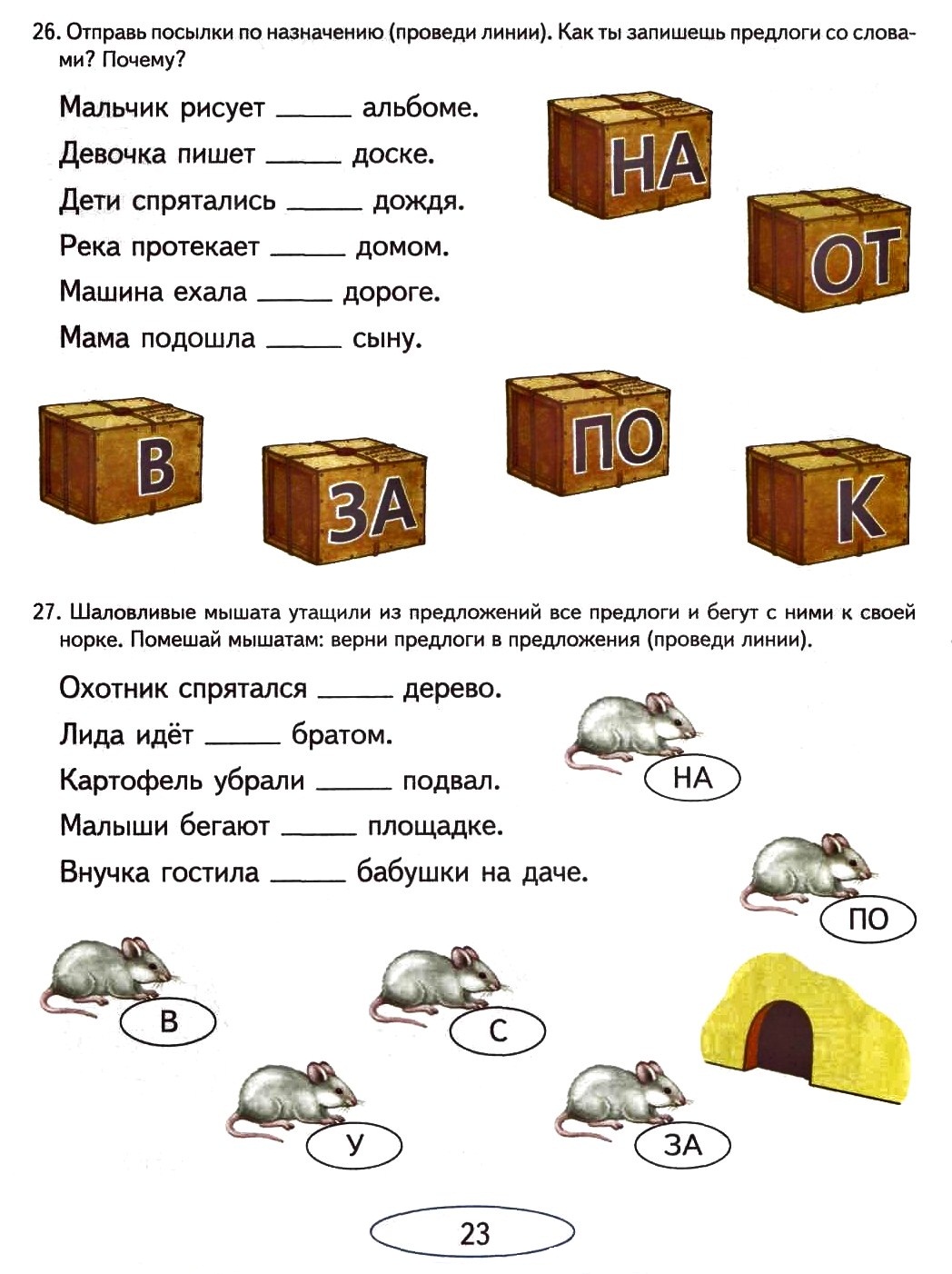 